User Guide – Estate and Facilities Management HelpdeskTo log a Ticket on the Helpdesk via InvidaEnter the link below to access Invida from your work PC or mobile phone: 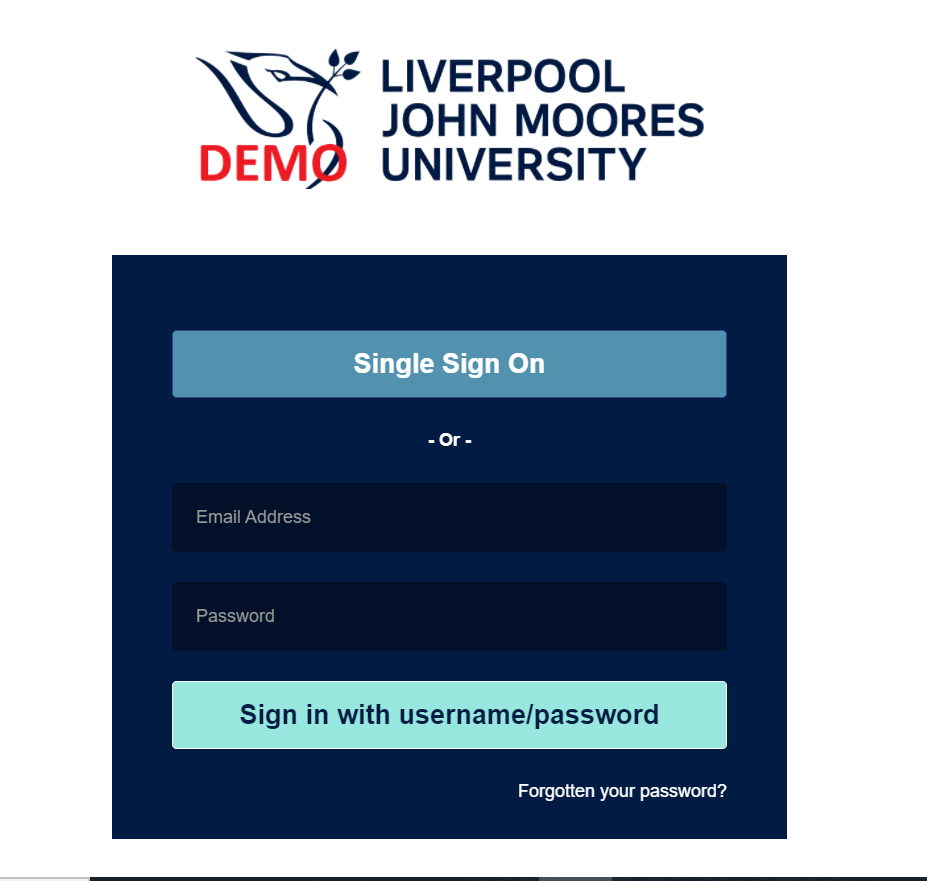 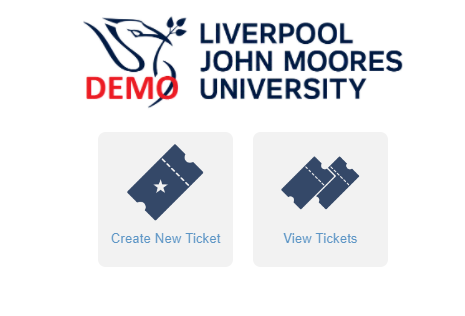 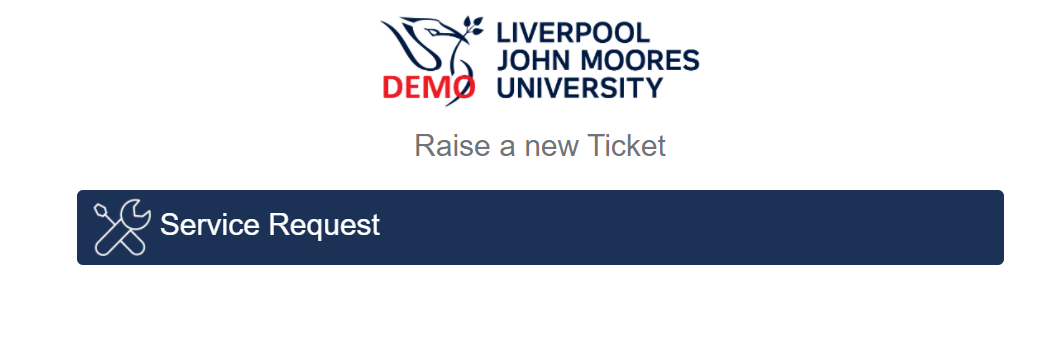 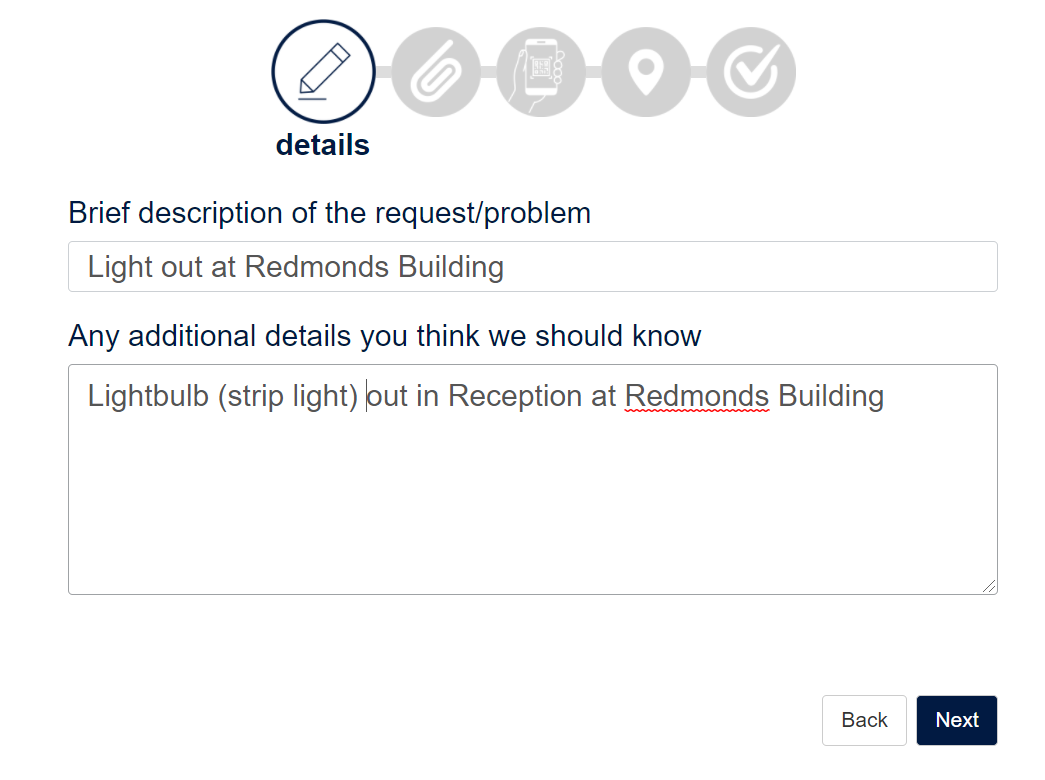 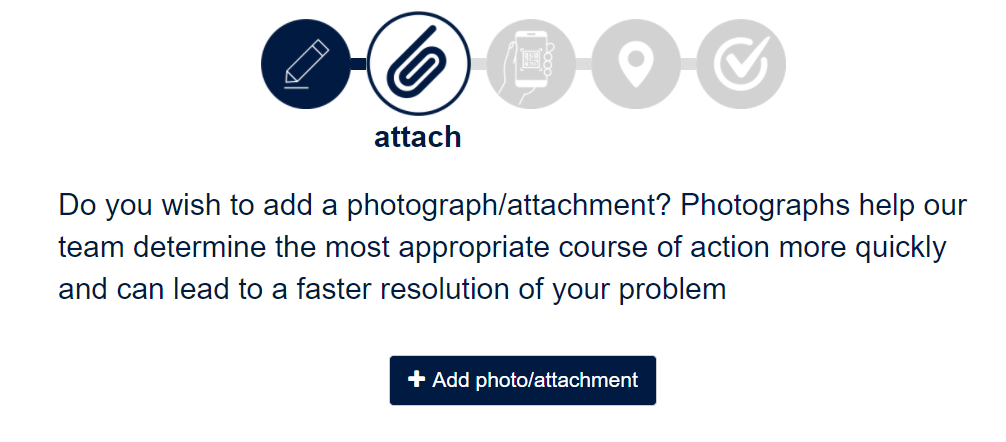 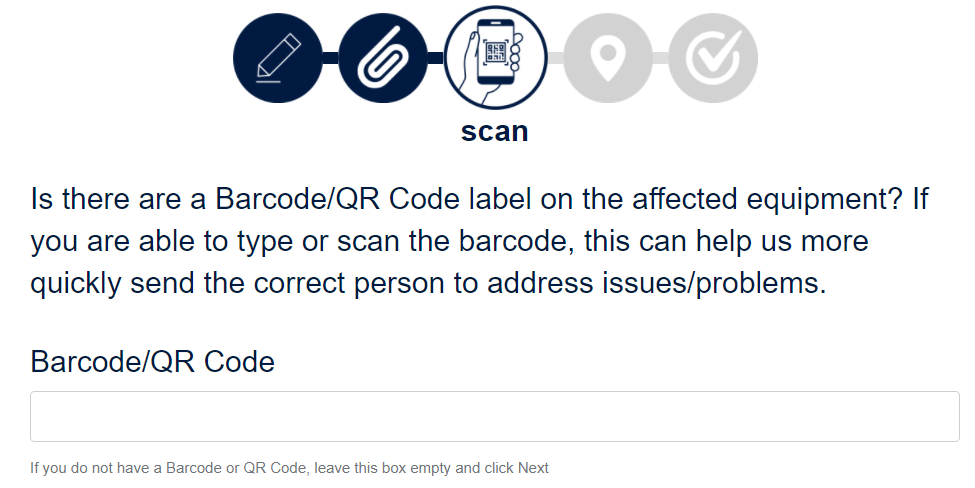 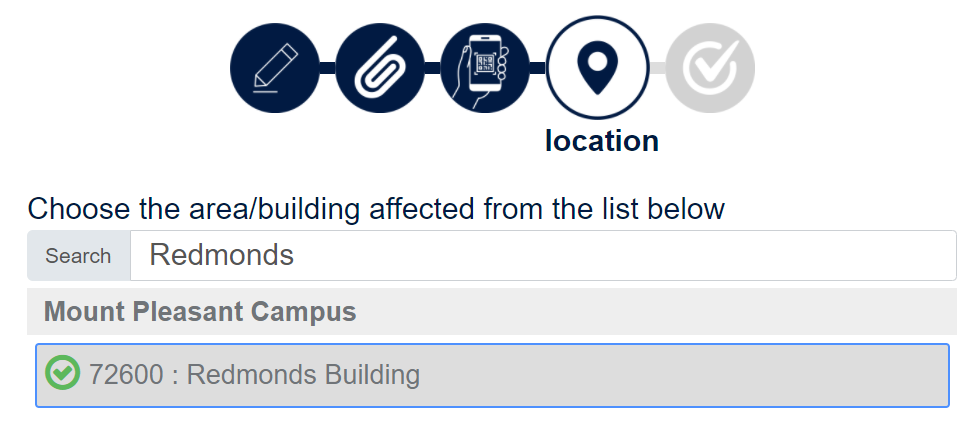 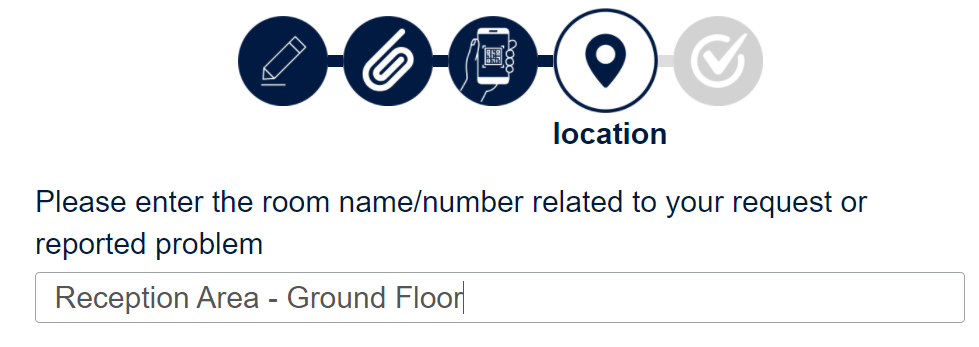 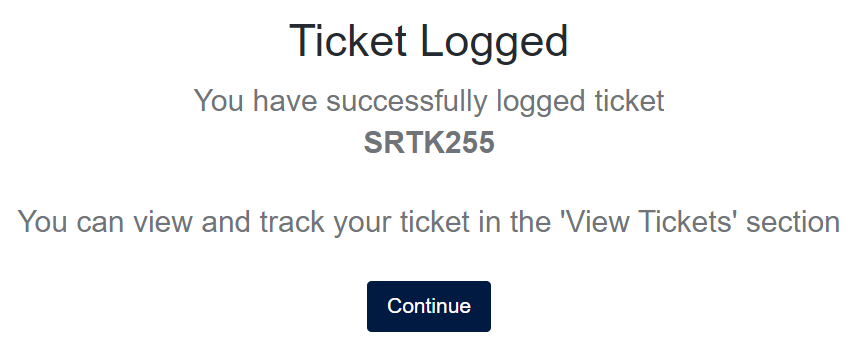 To View Your Ticket and Ticket History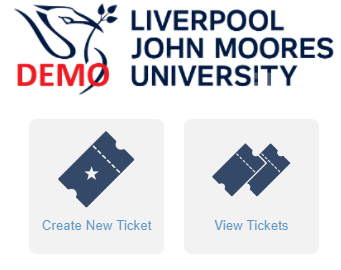 Example: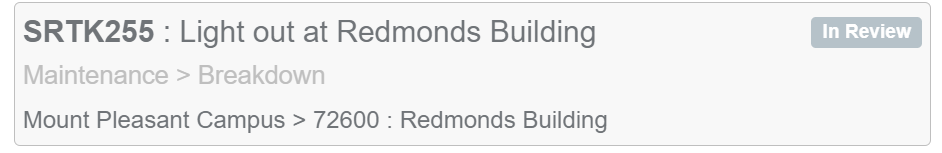 